                    FZ.2380.9.L.23.2023INFORMACJAO UNIEWAŻNIENIU POSTĘPOWANIA	Informujemy, że na podstawie art. 255 pkt. 1 ustawy Prawo zamówień publicznych postępowanie prowadzone w trybie podstawowym bez negocjacji na ZAKUP AKTUALIZACJ/SUBSKRYBCJI OPROGRAMOWANIA, WSPARCIA TECHNICZNEGO DLA NARZĘDZI INFORMATYCZNYCH Z ZAKRESU INFORMATYKI ŚLEDCZEJ (postępowanie nr 9/L/23) zostało unieważnione – w postępowaniu nie złożono żadnej oferty.    Sławomir WilczewskiBiałystok, dnia 05 maja 2023 rokuBiałystok, dnia 05 maja 2023 rokuBiałystok, dnia 05 maja 2023 rokuBiałystok, dnia 05 maja 2023 rokuBiałystok, dnia 05 maja 2023 roku                         ZastępcaKomendanta Wojewódzkiego Policji w Białymstoku                         ZastępcaKomendanta Wojewódzkiego Policji w Białymstoku                         ZastępcaKomendanta Wojewódzkiego Policji w Białymstoku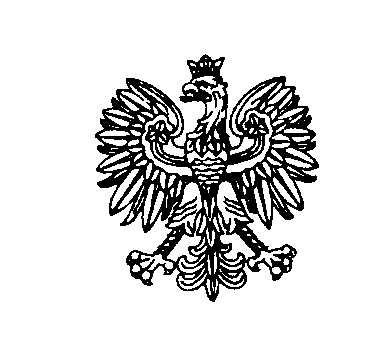 